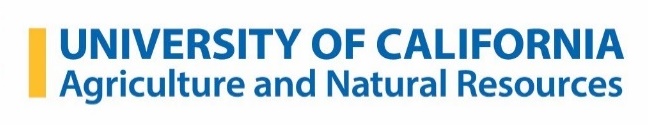 Academic AdvancementAd Hoc Review Committee Letter of EvaluationYear:Academic Name:Academic Title:Review Type:(check all that apply) Promotion Accelerated Promotion Term Review Seeking Indefinite Status Promotion Accelerated Promotion Term Review Seeking Indefinite Status Term Review 13/24 Month OptionCurrent Rank and Step: Requested Rank and Step:Ad Hoc Review Committee Member Recommendations to the Associate Vice PresidentAd Hoc Review Committee Member Recommendations to the Associate Vice PresidentAd Hoc Review Committee Member Recommendations to the Associate Vice PresidentAd Hoc Review Committee Member Recommendations to the Associate Vice PresidentRecommendations#Recommends the requested action.Recommends the requested action.Recommendations#Do not recommend the requested action.Do not recommend the requested action.Assessment and AppraisalAssessment and AppraisalAssessment and AppraisalAssessment and Appraisal[Delete the italicized text] Provide an objective appraisal of the performance, achievement and impacts, outcomes, and impacts realized by the academic as required in the advancement criteria for rank and step. Focus critique and negative review within a mentoring framework. Suggest or recommend how the academic might improve deficiencies. Remember to review: Expectations for rank & step in ebook & position descriptionLength: no minimum or maximum page length; importance on a quality review. Please refer to the academic by their last name without a title. For example, “Smith” and not “Mr. Smith” or “Dr. Smith” or “John Smith” or “John.” Use preferred pronouns from the candidate’s program review dossier cover page.Discuss performance for each advancement criterion. Include evaluative statements not just a summary of the PR dossier.  (check eBook for distinct criterion for Academic Administrators). Administrative Assignment (if applicable)Extending knowledge and informationApplied research and creative activity Professional competence and activity University and public serviceAffirmative Action & Diversity, Equity, and InclusionOther topics you may wish to address include:How the academic’s program moves towards achieving impact over time? Evidence that the academic’s efforts realized broader impacts aligned with clientele needs, and ANR’s articulated public value statements and condition changes.The success of the academic’s efforts to form and sustain collaborations/partnerships, mentoring colleagues, leadership and advocacy, and outreach to clientele.[Delete the italicized text] Provide an objective appraisal of the performance, achievement and impacts, outcomes, and impacts realized by the academic as required in the advancement criteria for rank and step. Focus critique and negative review within a mentoring framework. Suggest or recommend how the academic might improve deficiencies. Remember to review: Expectations for rank & step in ebook & position descriptionLength: no minimum or maximum page length; importance on a quality review. Please refer to the academic by their last name without a title. For example, “Smith” and not “Mr. Smith” or “Dr. Smith” or “John Smith” or “John.” Use preferred pronouns from the candidate’s program review dossier cover page.Discuss performance for each advancement criterion. Include evaluative statements not just a summary of the PR dossier.  (check eBook for distinct criterion for Academic Administrators). Administrative Assignment (if applicable)Extending knowledge and informationApplied research and creative activity Professional competence and activity University and public serviceAffirmative Action & Diversity, Equity, and InclusionOther topics you may wish to address include:How the academic’s program moves towards achieving impact over time? Evidence that the academic’s efforts realized broader impacts aligned with clientele needs, and ANR’s articulated public value statements and condition changes.The success of the academic’s efforts to form and sustain collaborations/partnerships, mentoring colleagues, leadership and advocacy, and outreach to clientele.[Delete the italicized text] Provide an objective appraisal of the performance, achievement and impacts, outcomes, and impacts realized by the academic as required in the advancement criteria for rank and step. Focus critique and negative review within a mentoring framework. Suggest or recommend how the academic might improve deficiencies. Remember to review: Expectations for rank & step in ebook & position descriptionLength: no minimum or maximum page length; importance on a quality review. Please refer to the academic by their last name without a title. For example, “Smith” and not “Mr. Smith” or “Dr. Smith” or “John Smith” or “John.” Use preferred pronouns from the candidate’s program review dossier cover page.Discuss performance for each advancement criterion. Include evaluative statements not just a summary of the PR dossier.  (check eBook for distinct criterion for Academic Administrators). Administrative Assignment (if applicable)Extending knowledge and informationApplied research and creative activity Professional competence and activity University and public serviceAffirmative Action & Diversity, Equity, and InclusionOther topics you may wish to address include:How the academic’s program moves towards achieving impact over time? Evidence that the academic’s efforts realized broader impacts aligned with clientele needs, and ANR’s articulated public value statements and condition changes.The success of the academic’s efforts to form and sustain collaborations/partnerships, mentoring colleagues, leadership and advocacy, and outreach to clientele.[Delete the italicized text] Provide an objective appraisal of the performance, achievement and impacts, outcomes, and impacts realized by the academic as required in the advancement criteria for rank and step. Focus critique and negative review within a mentoring framework. Suggest or recommend how the academic might improve deficiencies. Remember to review: Expectations for rank & step in ebook & position descriptionLength: no minimum or maximum page length; importance on a quality review. Please refer to the academic by their last name without a title. For example, “Smith” and not “Mr. Smith” or “Dr. Smith” or “John Smith” or “John.” Use preferred pronouns from the candidate’s program review dossier cover page.Discuss performance for each advancement criterion. Include evaluative statements not just a summary of the PR dossier.  (check eBook for distinct criterion for Academic Administrators). Administrative Assignment (if applicable)Extending knowledge and informationApplied research and creative activity Professional competence and activity University and public serviceAffirmative Action & Diversity, Equity, and InclusionOther topics you may wish to address include:How the academic’s program moves towards achieving impact over time? Evidence that the academic’s efforts realized broader impacts aligned with clientele needs, and ANR’s articulated public value statements and condition changes.The success of the academic’s efforts to form and sustain collaborations/partnerships, mentoring colleagues, leadership and advocacy, and outreach to clientele.Comments for Future SuccessComments for Future SuccessComments for Future SuccessComments for Future SuccessProvide direct and concise recommendations for improvement to satisfy advancement criteria. Suggest and offer recommendations beyond “keep it up”, such as sharing expectations for future rank and states as stated in the eBook.Provide direct and concise recommendations for improvement to satisfy advancement criteria. Suggest and offer recommendations beyond “keep it up”, such as sharing expectations for future rank and states as stated in the eBook.Provide direct and concise recommendations for improvement to satisfy advancement criteria. Suggest and offer recommendations beyond “keep it up”, such as sharing expectations for future rank and states as stated in the eBook.Provide direct and concise recommendations for improvement to satisfy advancement criteria. Suggest and offer recommendations beyond “keep it up”, such as sharing expectations for future rank and states as stated in the eBook.